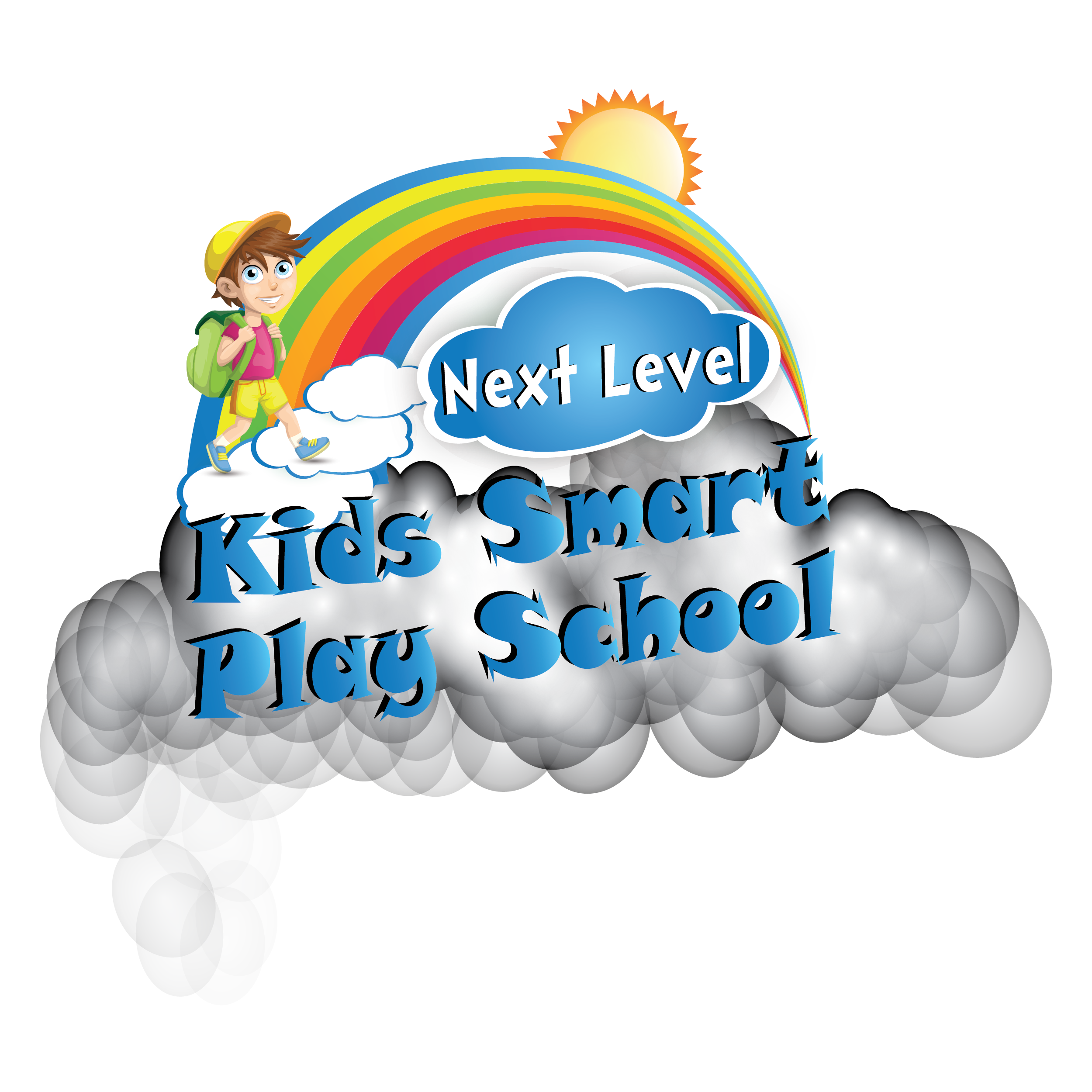  NEXT LEVEL KIDS SMART PLAY SCHOOL No.21/11, AlaguMeenal Complex,Subramaniapuram 1st Street South,College Road, Karaikudi – 630002.Contact No: 9444607733.	Email id: ganapathynlea@gmail.comWeb :www.nextlevelsmartacademy.comNEXT LEVEL KIDS SMART PLAY SCHOOL FANCY DRESS COMPETITION- 2019                              REGISTRATION FORM                     Appl.No: NLFDC_______ ACADAMIC YEAR:				DATE: _____/_____/20_____CHILD’S NAME				:DATE OF BIRTH			:			BLOOD GROUP:AGE					:			GENDER (Tick)		                Male    	    Female  NAME OF THE CURRENT SCHOOL :HEIGHT  :			WEIGHT :RESIDENTIAL ADDRESS:CATEGORIES(AGE):1½ TO 2 ½      2 ½ TO 3 ½ PARENTAL DETAILS:FATHER:				          MOTHER:NAME        :   __________________________                   __________________________EDUCATIONAL QUALIFICATION:                   __________________________		    __________________________OCCUPATION:  __________________________		    __________________________MOBILE NO  :  __________________________		    __________________________EMAIL        :  __________________________		    __________________________			:*  Rs 100 will be charged for this event.* Cancellation of Registration will not be allowed. No refund shall be given.DECLARATIONI agree to the rules and regulations and also to register my child in the Next Level Kids Smart Play School. Further I agree to allow photographic images of my child to be taken and utilized for promotional purpose by the Next Level Kids Smart Play School.Date:						        ______________________                 Signature of the Parent /GuardianFor Office use only:______________________	                     ___________________Signature of the staff in-charge	Admission Co- ordinator